SOP for using the oxyhydrogen torchBefore using the torch prospective users must be trained by Chris Thomas (Ø-138) (for NAFUMA personnel) or Anja O. Sjåstad (Ø-130) (for other groups)Wear face shield (welding face shield or welding glasses and ordinary face shield) Check that fume hood is onCheck that all valves for both O2 and H2 are ed (gas cyrs, ators and torch).   Open for H2-gas flowOpen main valve on H2-gas cyr.Open slowly 2nd valve on the wallCheck the  of first  on the wall (minimum allowed cylinder pressure 30 bar). The second gauge is fixed at 2.5 bar   Ignite  on torchOpen the  valve on the torch, and ignite fire by match or spark lighter. Adjust hydrogen flow to obtain an orange flame.Open for O2-gas flow Open main valve on O2-gas cyr.Open slightly the 2nd valve on the wall (counter clockwise), and check the increase in  of first and  s on the wall ator. Max operating pressure for second gauge is 2 bar.Open carefully the  valve on the torch and adjust flow to blue colour for use.   Adjust flame on torch for a short break (max 5 minutes)e  valve on the torchAdjust hydrogen flow on the torch to give an orange flame Reset H2/O2 flame (after break) by carefully open oxygen valve on the torch and adjust flow to give blue colour.  Close H2/O2 gas flow at end of exmentClose O2 tap on torch on – and main valve on H2-gas cyr. The remaining gases in the lines will be treated in steps 2-5 below.Burn remaining H2-gas in the line until the  of both first and  s on the wall decreases to zero. Close H2 valve on the torch then on the wall.Close O2 cylinder. Release remaining O2-gas until pressure of both first and  s on the O2 by the cylinder becomes zero. Close all valves on both H2 and O2 lines and assure both gas cylinders are in closed position. Do not over-tighten needle values.Remember to tidy workspace after useReport any problems or concerns to Christopher I. Thomas (Ø-138) or Anja O. Sjåstad (Ø-130)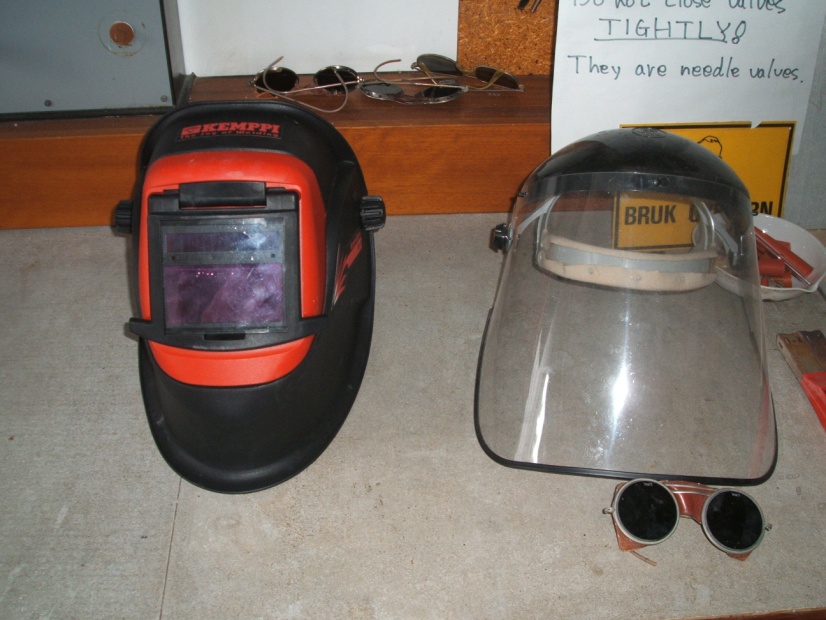 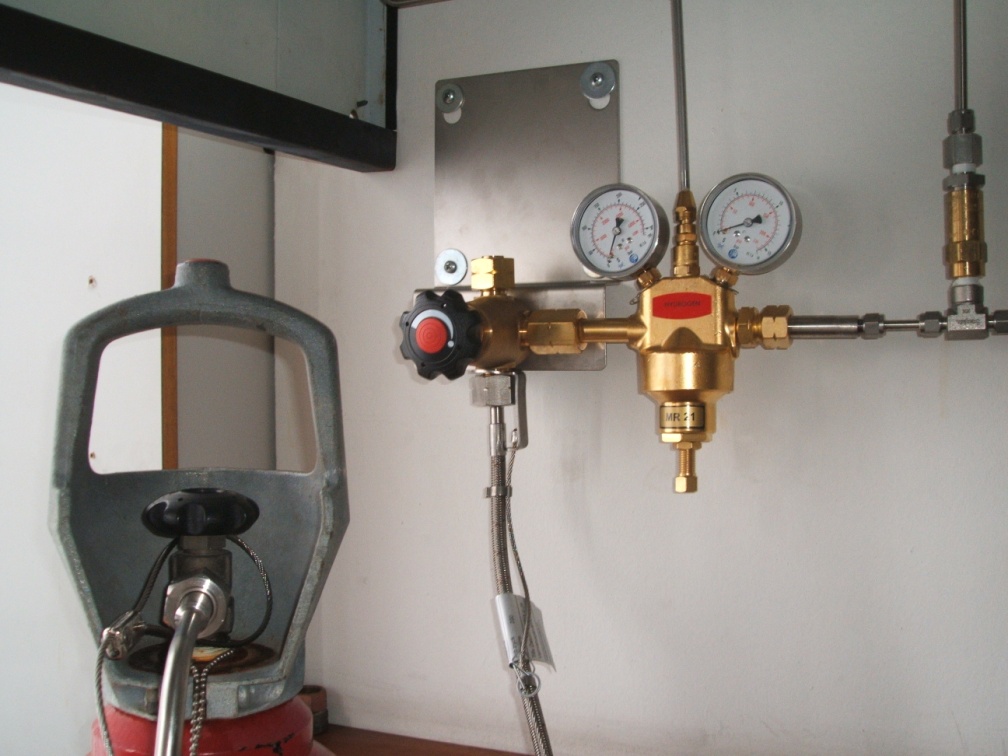 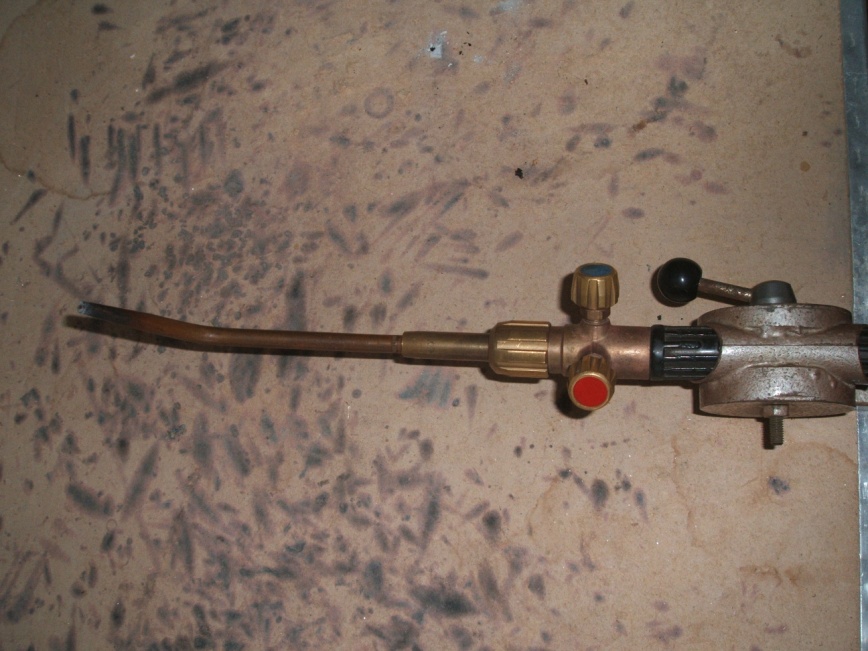 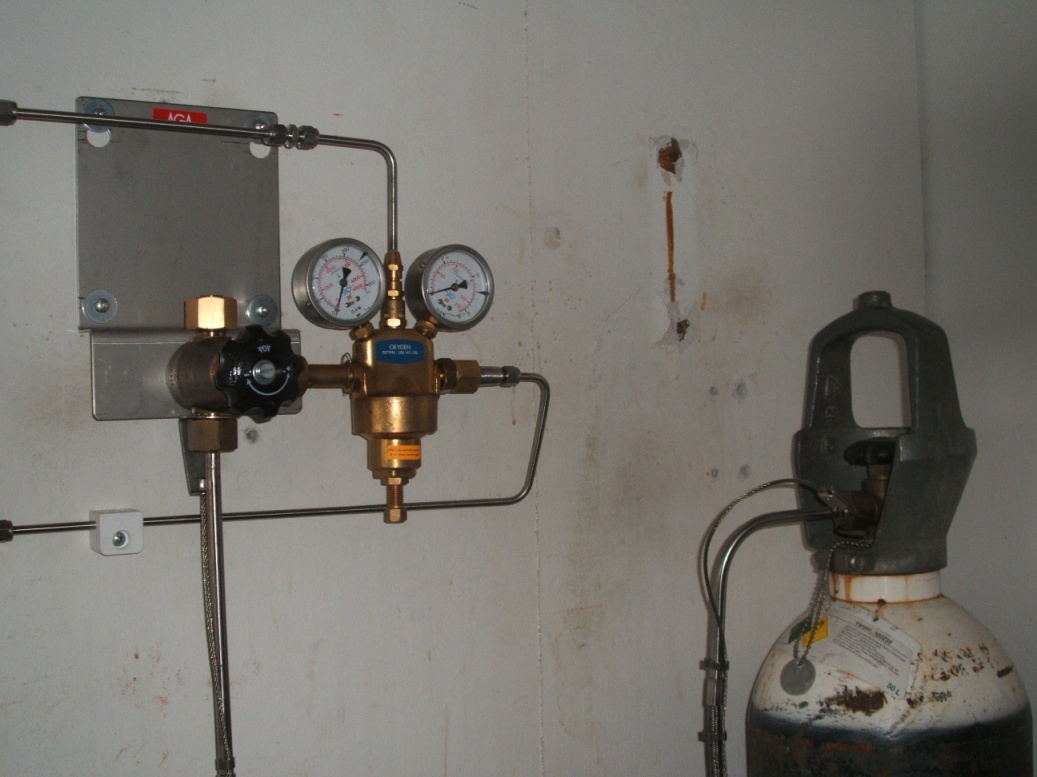 SAFE JOB ANALYSIS (SJA) Name of : Department of  This SJA concerns:  torch in room Ø150Date: 1/11-2010, Agnieszka Gorzkowska-Sobas, Hiroshi Okamoto, Helmer FjellvågDate: 20/3-2012: Christopher Ian Thomas, Anja O. SjåstadDate: 22/06/2012: Christopher Ian Thomas, Anja O. SjåstadSubtaskPossible cause of undesired Precautions to be taken gasFlammability/IgnitabilityTurn on fume hood gas must be always burned out.Sealing Damage to the eyesDo not look at  part of  by naked eyeDamage to the faceUse face-shield for ectionSkin burnsKeep tidy work place, and maintain good housekeepingThink about possible over  du sealing treatmentAssure H2 gas cylinder have at least 30 bar when starting up experiment